Guía N° 7: Trabajando operatoria hasta 10000Nombre: ……………………………………….……………………………………………………………Curso: …………………………………… Fecha: ……………………………………………………Observa la siguiente sustracción realizada con bloques multi - base y explica paso a paso cómo se resolvió: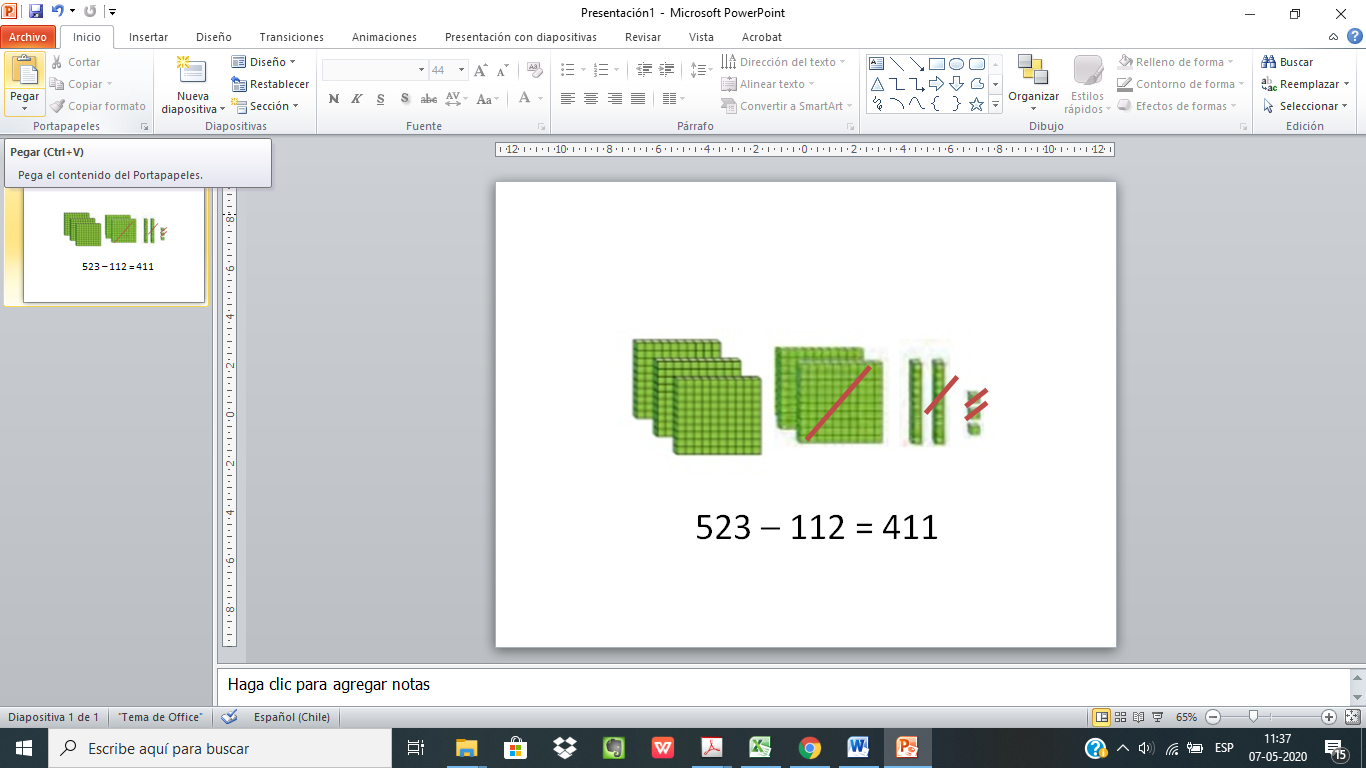 Pasos:__________________________________________________________________________________________________________________________________________________________________________________________________________________________________________________________________________________________________________________________________________________________________________________________________________________________________________________________________________________________________________________________________________________________________________________________________________________________________________________________________________________________________________________________________________________________________________________________________________________________________________________________________________________________________________________________________________________________________________________________________________________________________________________________________________________________________________________________________________________________________________________________________________________________________________________________________________________________________________________________________________________________________RECUERDA: 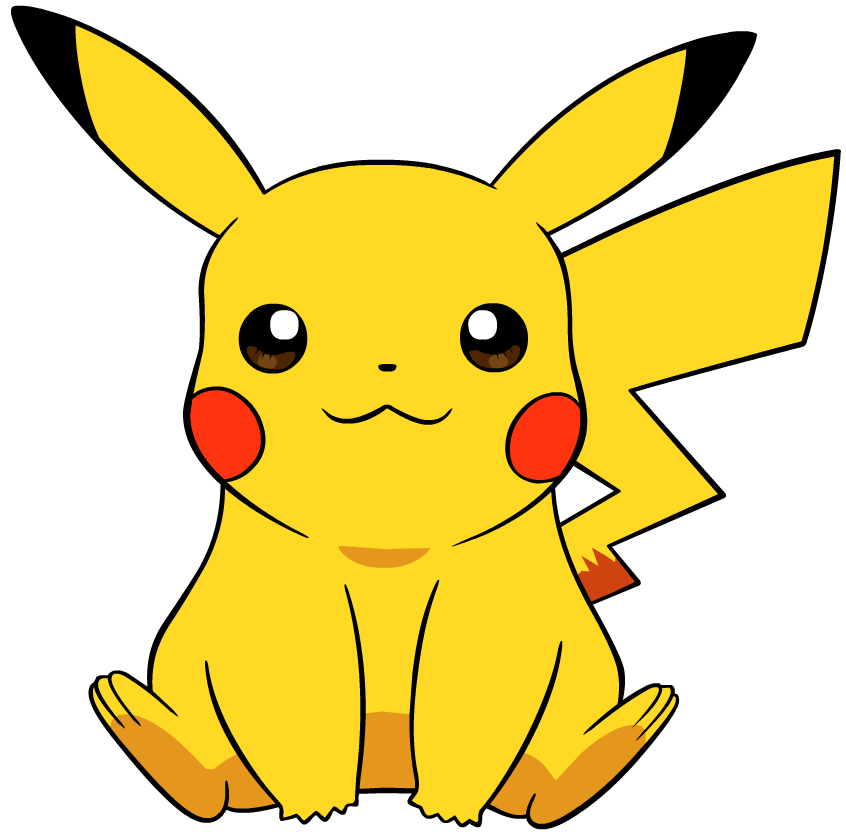 Resuelve las siguientes restas, indica si es necesario desagrupar o hacer canje: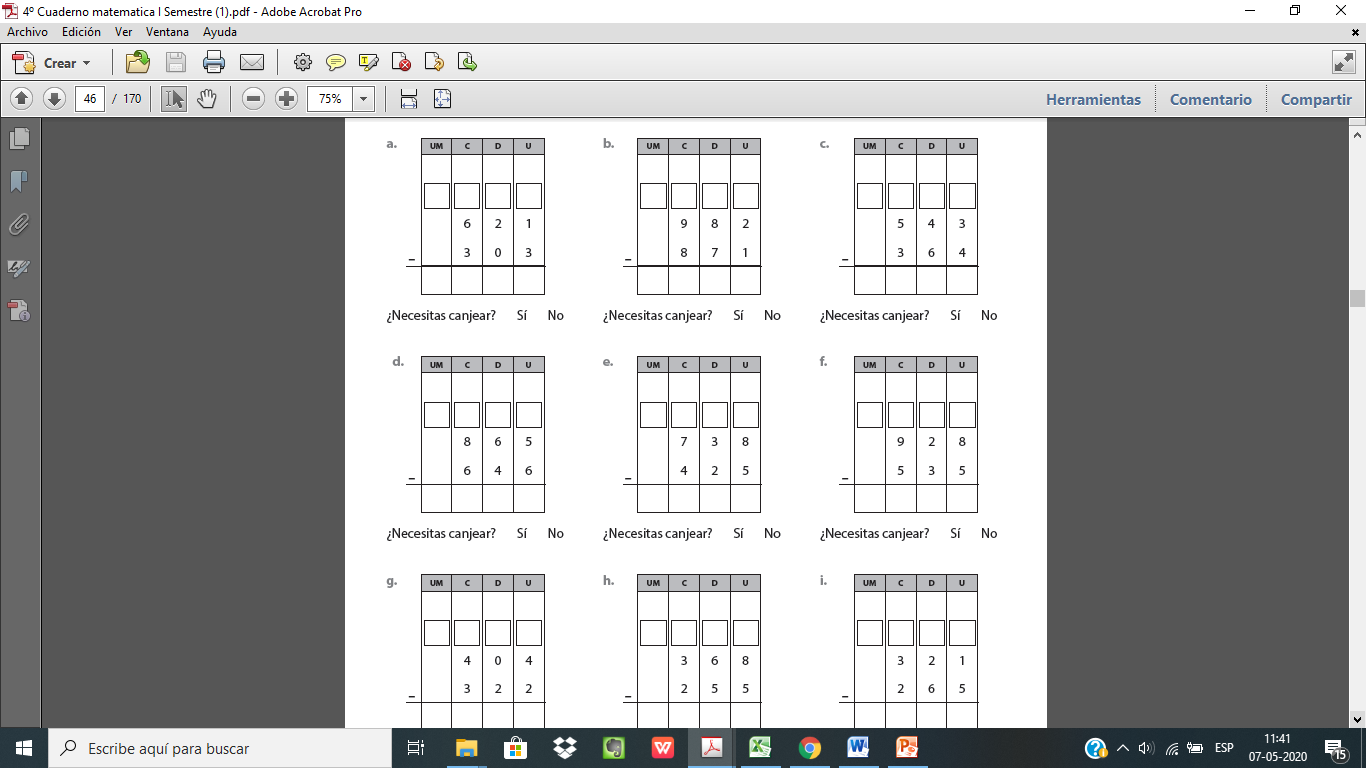 Observa, piensa, y resuelve: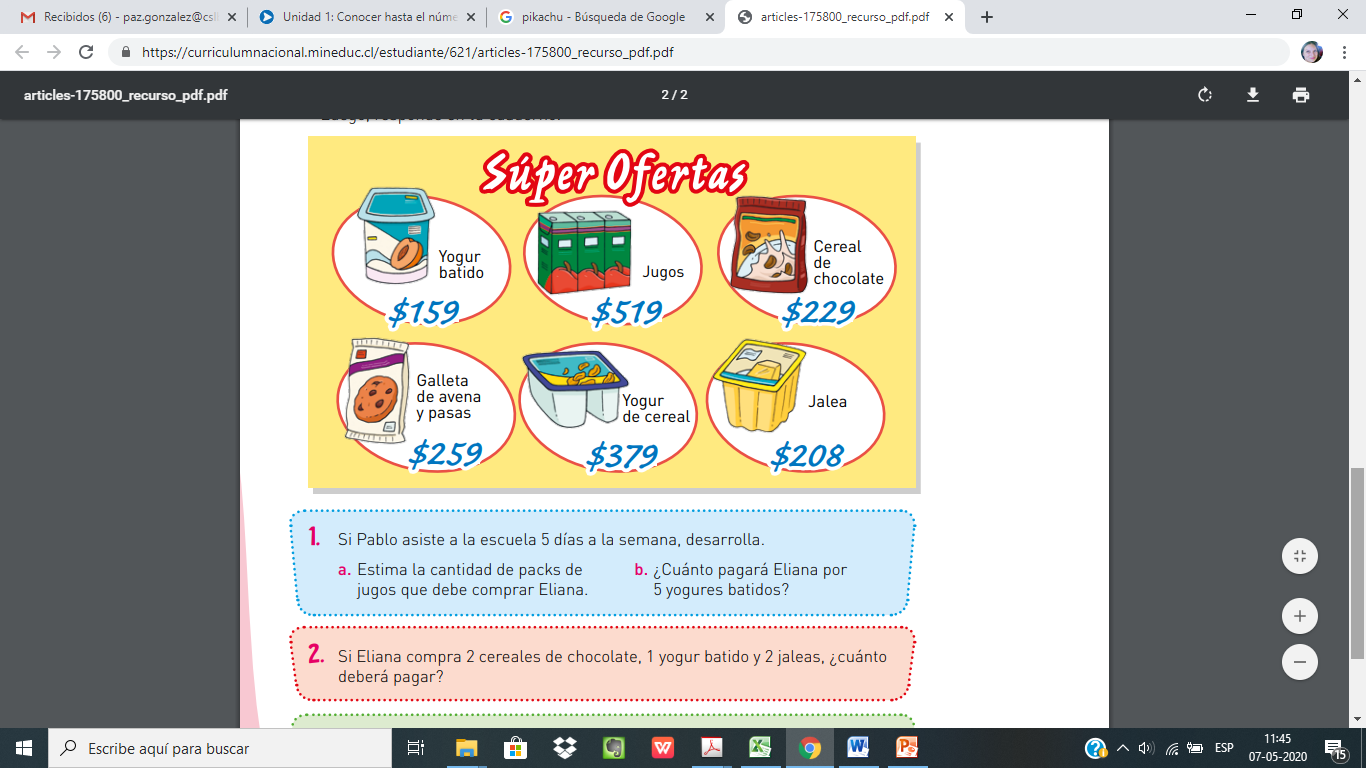 Si Eliana compra 2 cereales de chocolate, 1 yogur batido y 2 jaleas, ¿cuánto deberá pagar?¿Cuál de las siguientes opciones es más económica? Pinta tu respuesta.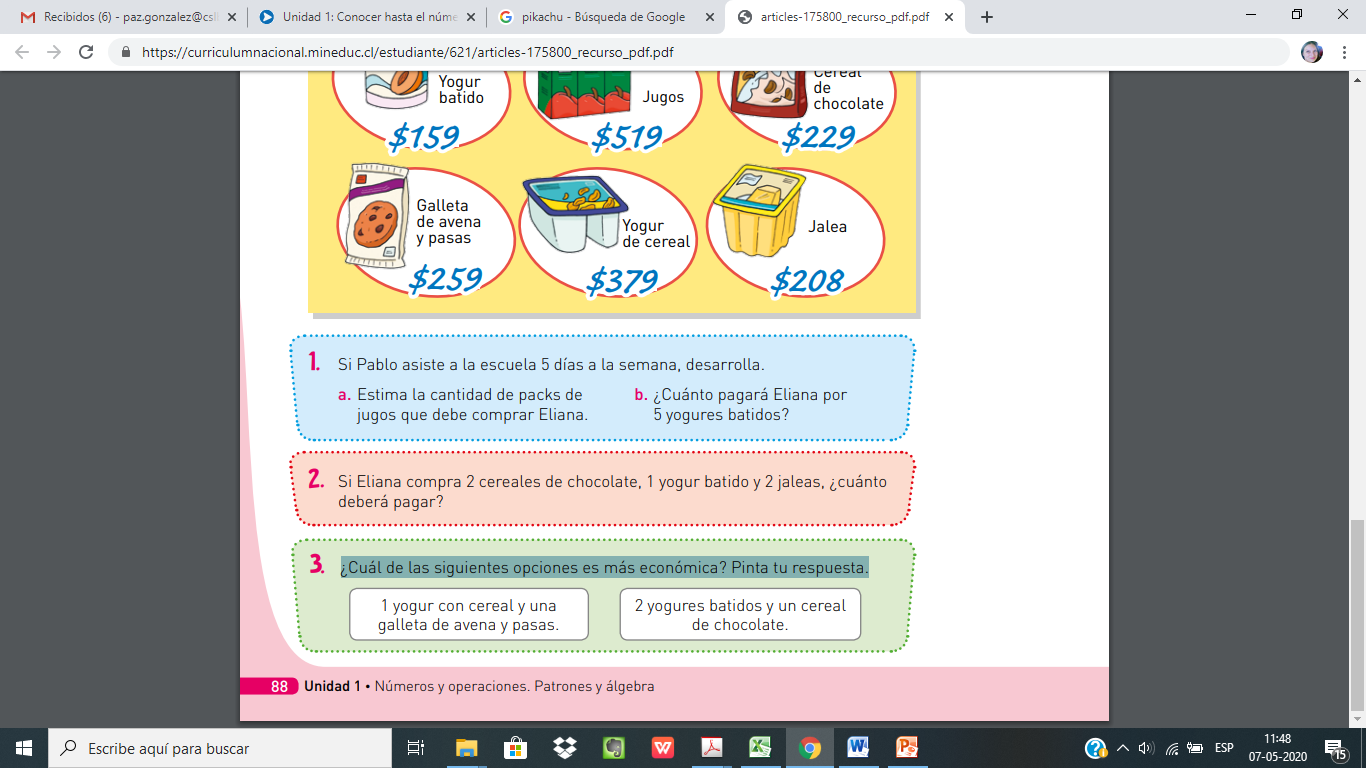 Guía N° 8: Restas con minuendo 0Nombre: ……………………………………….……………………………………………………………Curso: …………………………………… Fecha: ……………………………………………………Representa las siguientes restas en forma pictórica y simbólica.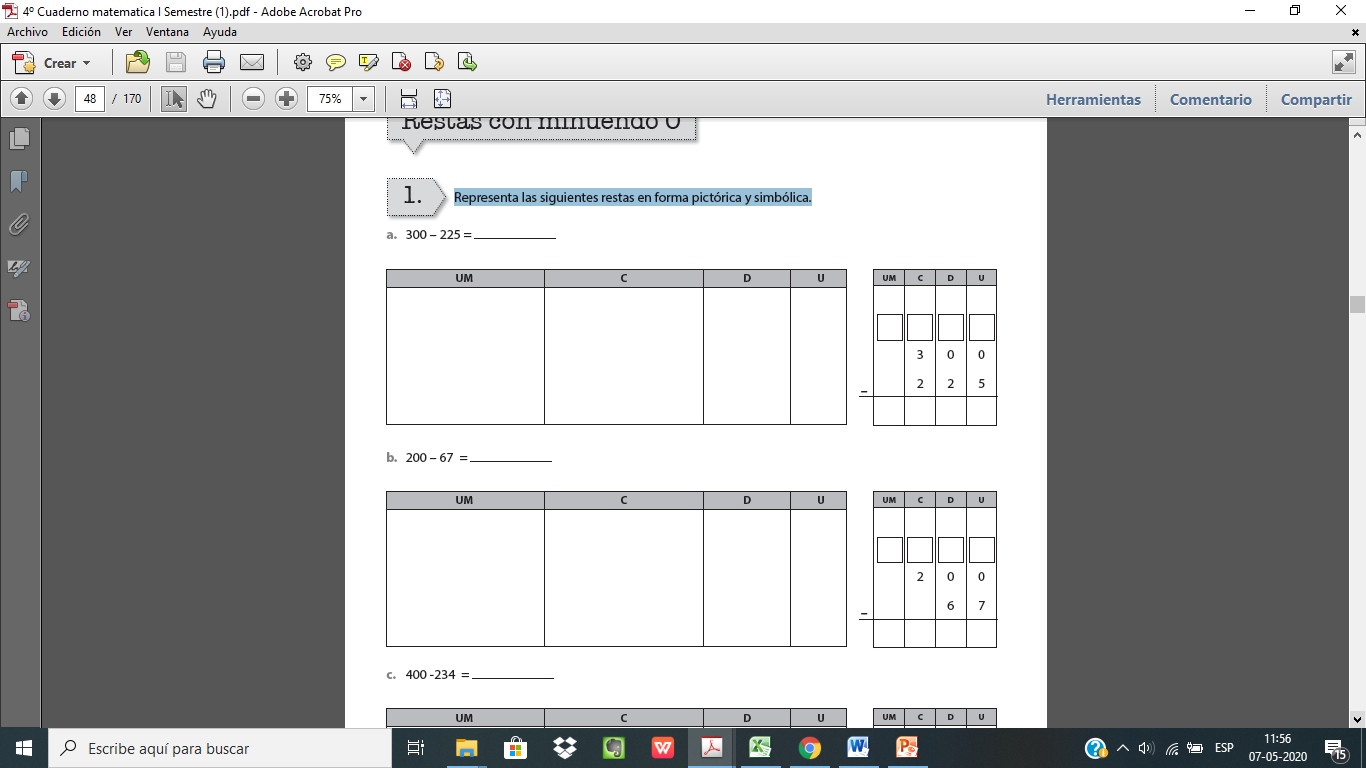 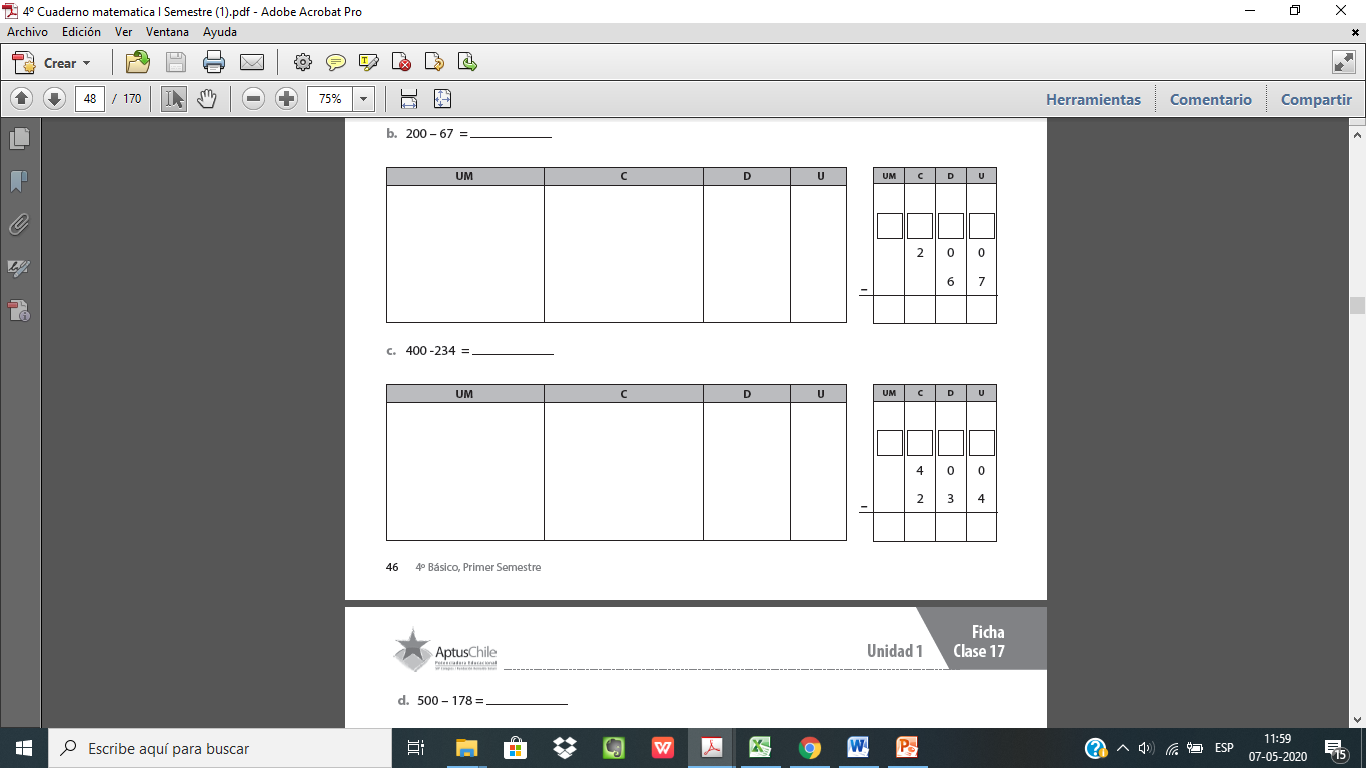 Resuelve las siguientes restas, recuerda que puedes utilizar la “técnica secreta”: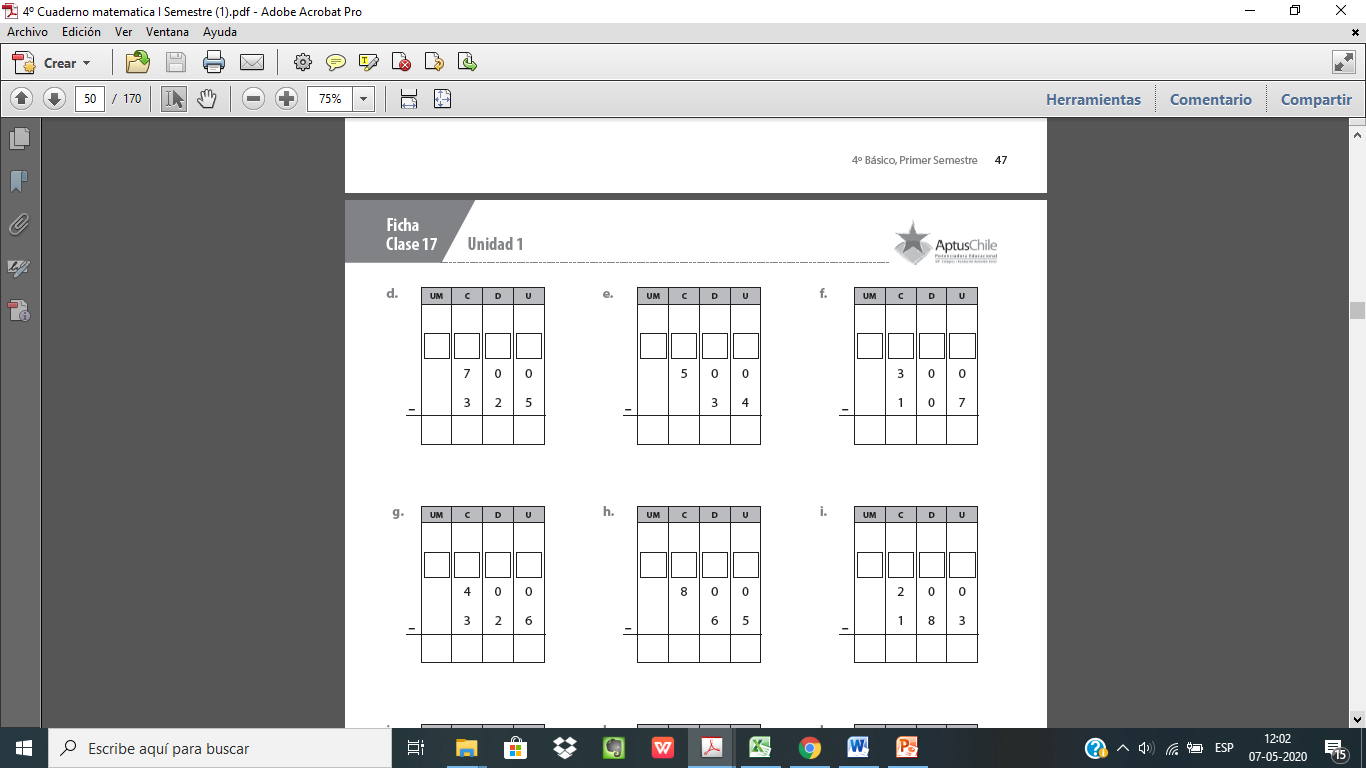 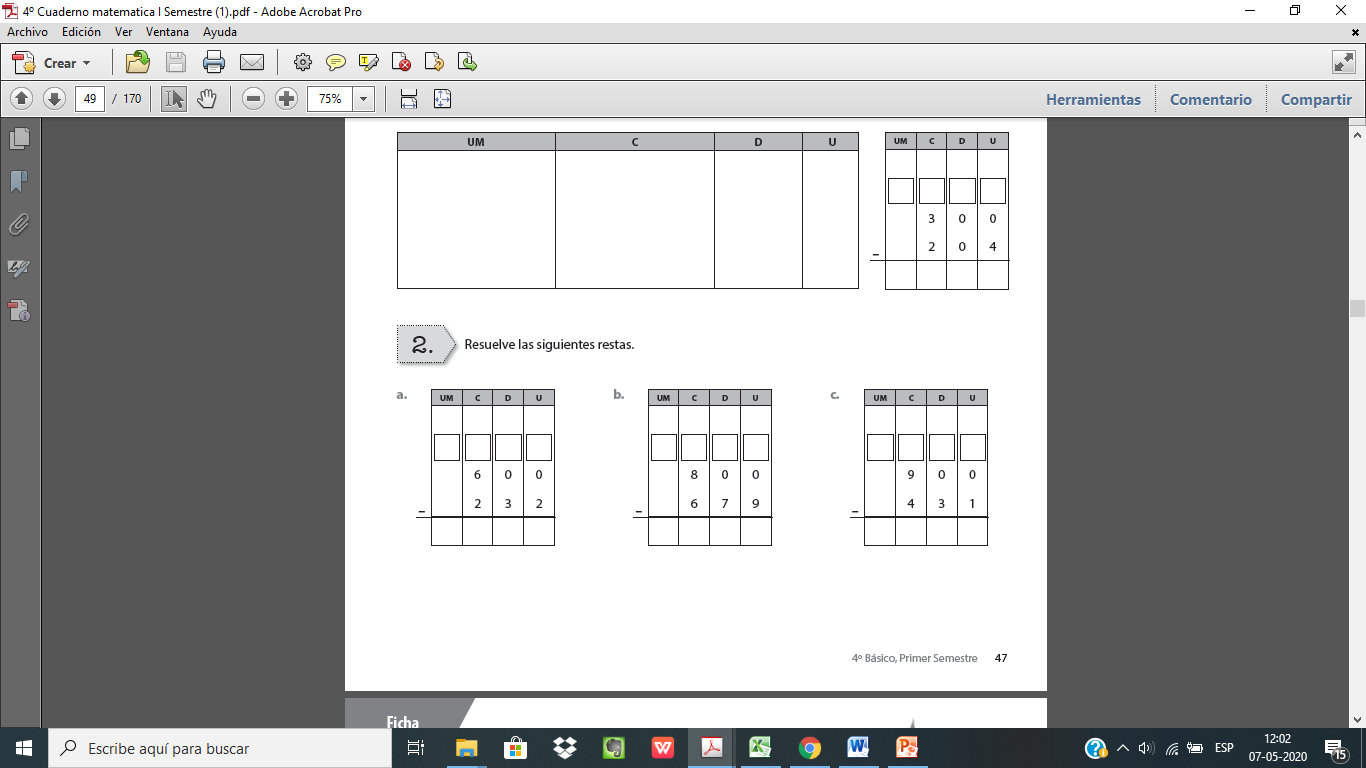 Pablo compró un paquete de galletas y una leche individual. Si pagó con un billete de $1 000, ¿Cuánto recibió de vuelto?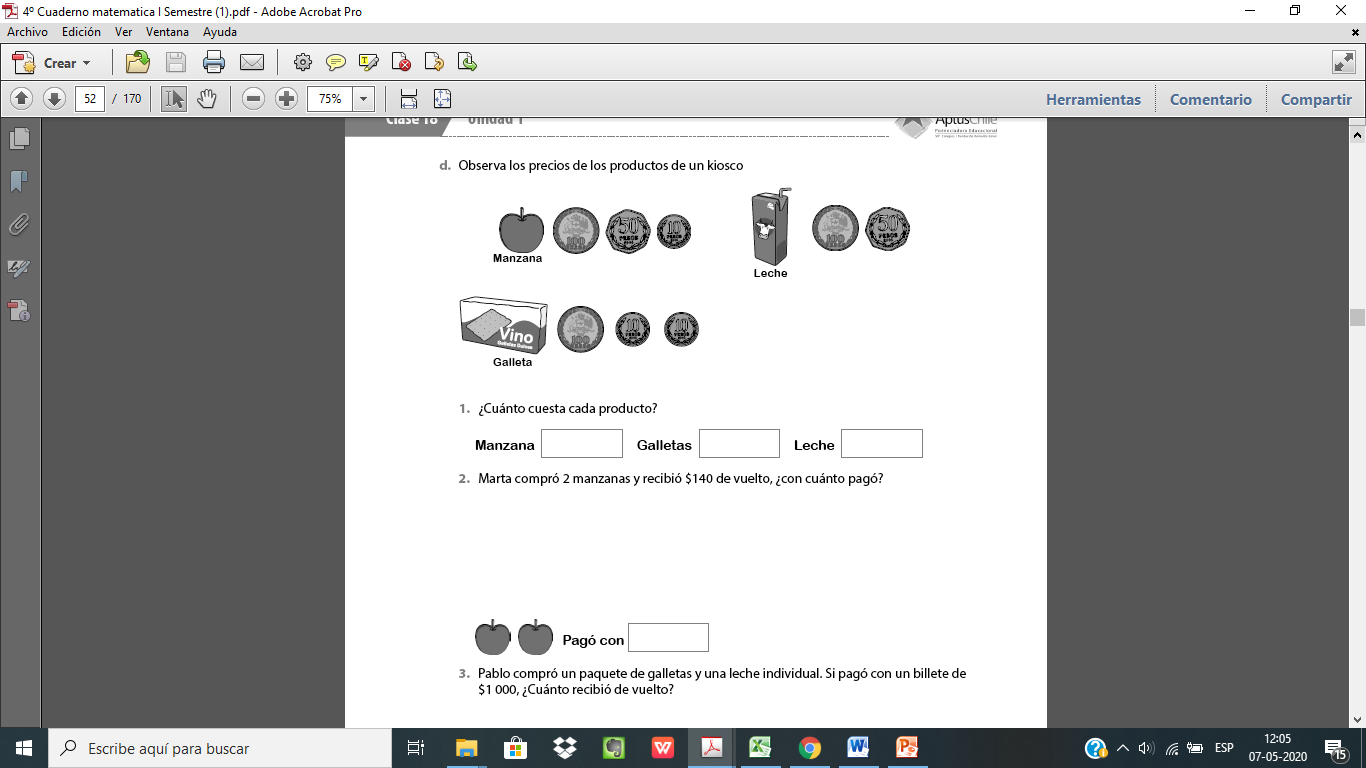 Objetivo: Restar números hasta 10000 de manera simbólica y pictórica.Objetivo: Restar números hasta 10000 de manera simbólica y pictórica.